zzzzzzn Volleyballtationivitys at 9:30 a.m. unless otherwise notedSundayMondayTuesdayWednesdayThursdayFridaySaturday123456Morning Exercise/Daily NewsWalk**Afternoon PuzzlesEvening Adult Coloring7Morning Exercise/Daily NewsWalk**Afternoon PuzzlesEvening Adult Coloring8Morning Exercise/Daily News Walk** Afternoon Weekly Bingo Numbers Resident Council Survey Hallway Crafts: Father’s Day Crafts Evening Activity Trolley9Morning Exercise/Daily News Walk** Afternoon Weekly Bingo Numbers Happy Hour Room Service Traveling Trivia and Prizes 10Morning Exercise/Daily News Walk** Afternoon Weekly Bingo Numbers Summer Fruit CartEvening Crossword Puzzles11Morning Exercise/Daily News Walk** Afternoon Weekly Bingo Numbers Popcorn and Drinks Hallway Music Sing-along Evening Adult Coloring Packets12Morning Hallway Prayer Walk** Afternoon Weekly Bingo Numbers Hallway Game TimeEvening Activity Trolley13Morning Exercise/Daily NewsWalk**Afternoon PuzzlesEvening Adult Coloring14Morning Exercise/Daily NewsWalk**Afternoon PuzzlesEvening Adult Coloring15Morning Exercise/Daily News Walk** Afternoon Weekly Bingo Numbers Hallway Crafts: JewleryEvening Activity Trolley16Morning Exercise/Daily News Walk** Afternoon Weekly Bingo Numbers Happy Hour Room Service Traveling Trivia and Prizes 17Morning Exercise/Daily News Walk** Afternoon Weekly Bingo Numbers Hallway Lemonade StandEvening Crossword Puzzles18Morning Exercise/Daily News Walk** Afternoon Weekly Bingo Numbers Popcorn and Drinks Hallway Music Sing-along Evening Adult Coloring Packets19Morning Hallway Prayer Walk** Afternoon Weekly Bingo Numbers Father’s day Hallway cart20Morning Exercise/Daily NewsWalk**Afternoon PuzzlesEvening Adult ColoringFather’s Day                   21Morning Exercise/Daily NewsWalk**Afternoon PuzzlesEvening Adult Coloring22Morning Exercise/Daily News Walk** Afternoon Weekly Bingo Numbers Hallway Crafts: Paper lanternsEvening Activity Trolley23Morning Exercise/Daily News Walk** Afternoon Weekly Bingo Numbers Happy Hour Room Service Traveling Trivia and Prizes 24Morning Exercise/Daily News Walk** Afternoon Weekly Bingo NumbersSummer Fruit Cart Evening Crossword Puzzles25Morning Exercise/Daily News Walk** Afternoon Weekly Bingo Numbers Popcorn and Drinks Hallway Music Sing-along Evening Adult Coloring Packets26Morning Hallway Prayer Walk** Afternoon Weekly Bingo Numbers Hallway Game TimeEvening Activity Trolley27Morning Exercise/Daily NewsWalk**Afternoon PuzzlesEvening Adult Coloring28Morning Exercise/Daily NewsWalk**Afternoon PuzzlesEvening Adult Coloring29Morning Exercise/Daily News Walk** Afternoon Weekly Bingo Numbers Hallway Crafts: 4th of July DecorationsEvening Activity Trolley30Morning Exercise/Daily News Walk** Afternoon Weekly Bingo Numbers Happy Hour Room Service Traveling Trivia and Prizes 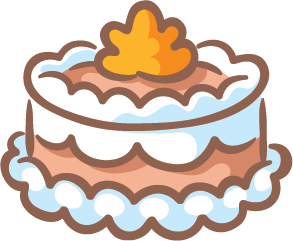 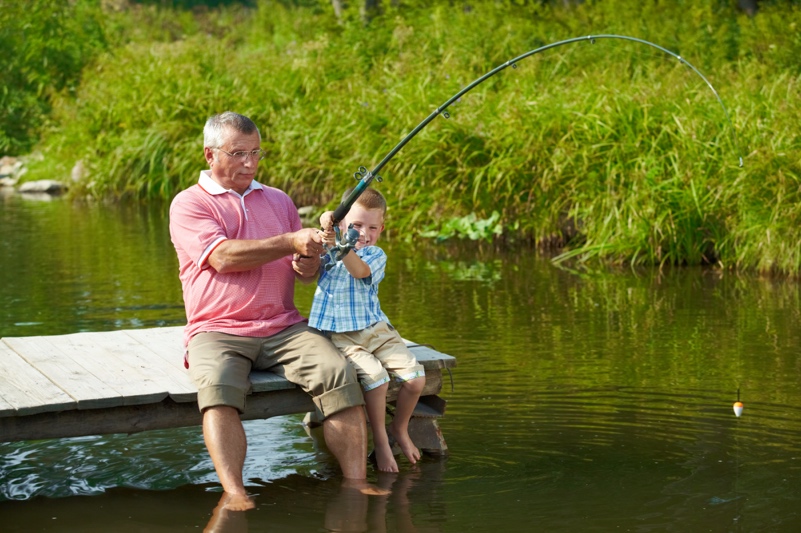 